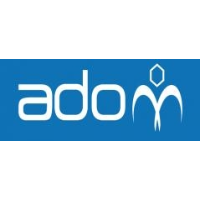 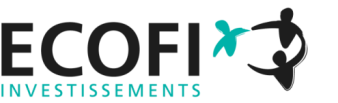 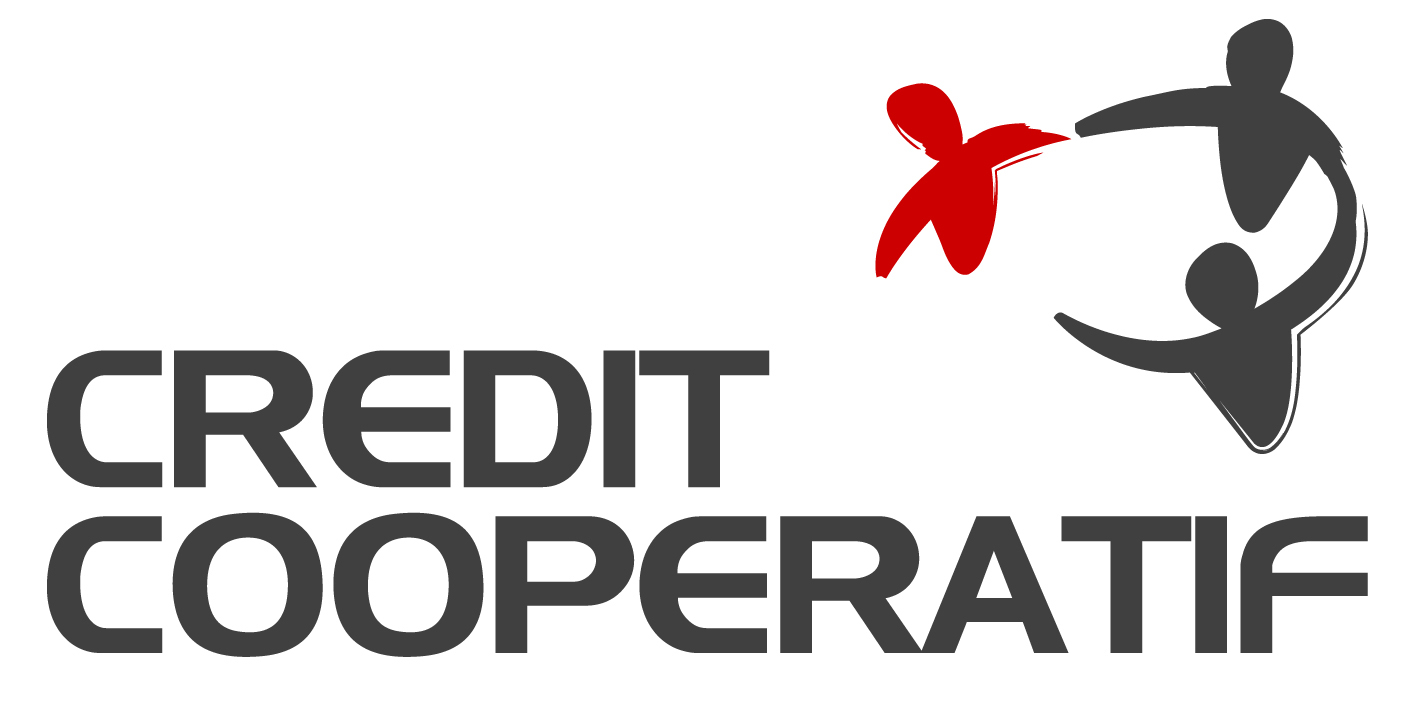 Confirmation Matinale ADOM – Mardi 17ctobreConfirmation Matinale ADOM – Mardi 17ctobreConfirmation Matinale ADOM – Mardi 17ctobreNous sommes heureux de vous retrouver à notre matinale 
et vous accueillerons :Mardi 17 octobre à 9h30Au siège du Crédit Coopératif12 boulevard Pesaro - 92024 Nanterre 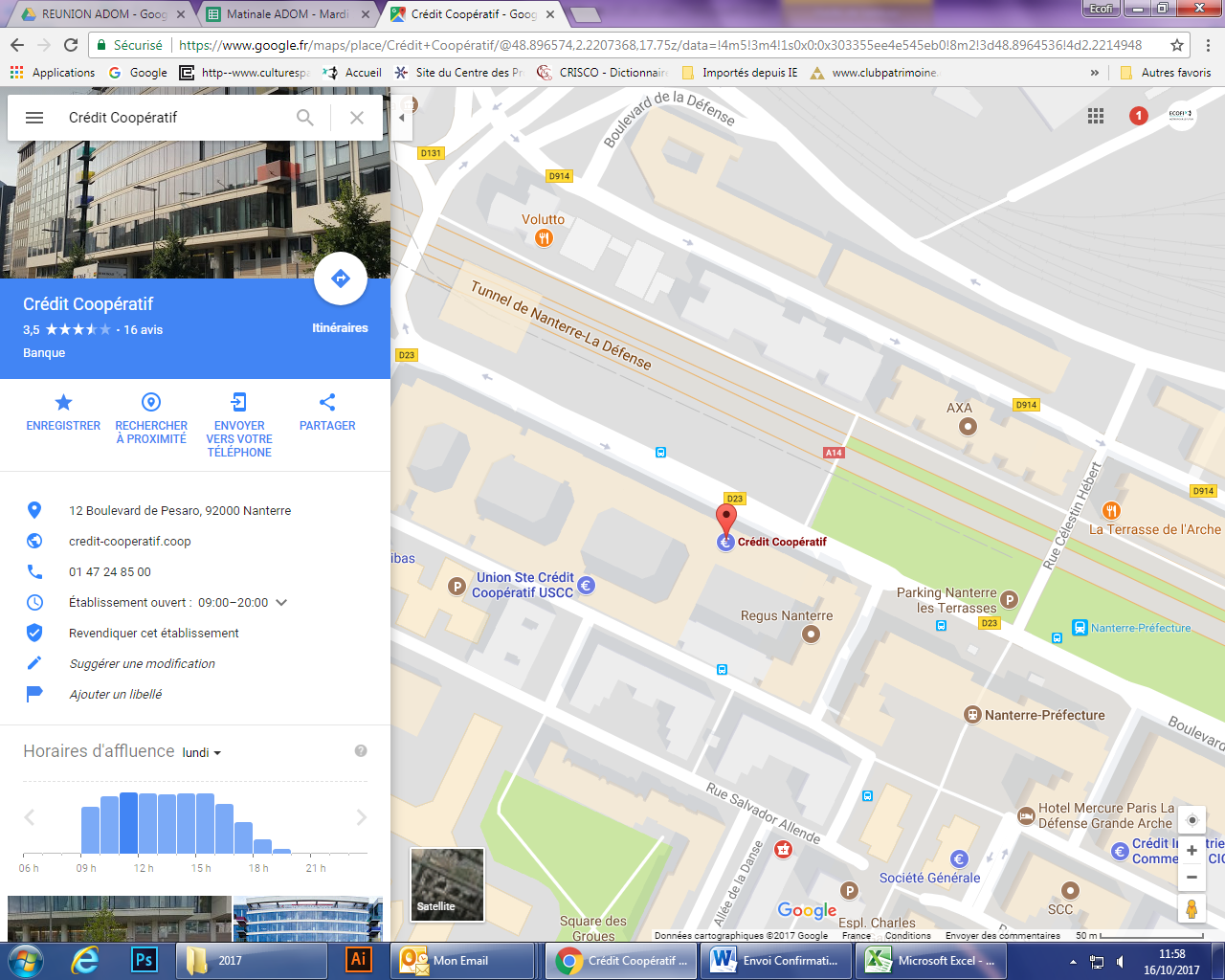 Nous sommes heureux de vous retrouver à notre matinale 
et vous accueillerons :Mardi 17 octobre à 9h30Au siège du Crédit Coopératif12 boulevard Pesaro - 92024 Nanterre Nous sommes heureux de vous retrouver à notre matinale 
et vous accueillerons :Mardi 17 octobre à 9h30Au siège du Crédit Coopératif12 boulevard Pesaro - 92024 Nanterre Nous sommes heureux de vous retrouver à notre matinale 
et vous accueillerons :Mardi 17 octobre à 9h30Au siège du Crédit Coopératif12 boulevard Pesaro - 92024 Nanterre METRO 	Nanterre-Préfecture (RER A)METRO 	Nanterre-Préfecture (RER A)METRO 	Nanterre-Préfecture (RER A)METRO 	Nanterre-Préfecture (RER A)Pour toute information, vous pouvez nous contacter :Bruno HUSS au 06 76 10 07 66 
ou Alkassandra Brisebarre au 06 85 01 93 03 le jour de la réunionPour toute information, vous pouvez nous contacter :Bruno HUSS au 06 76 10 07 66 
ou Alkassandra Brisebarre au 06 85 01 93 03 le jour de la réunionPour toute information, vous pouvez nous contacter :Bruno HUSS au 06 76 10 07 66 
ou Alkassandra Brisebarre au 06 85 01 93 03 le jour de la réunionPour toute information, vous pouvez nous contacter :Bruno HUSS au 06 76 10 07 66 
ou Alkassandra Brisebarre au 06 85 01 93 03 le jour de la réunion